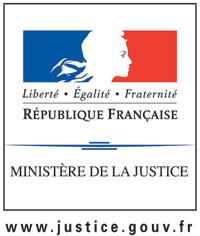 MANDAT ET ATTESTATION SUR L’HONNEUR DU CANDIDAT A LA FONCTION DE CONSEILLER PRUD’HOMMEJe soussigné(e) :
Donne mandat, en application de l’article R. 1441-22. du Code du travail, à l’organisation  ……………………………………… pour présenter ma candidature à la fonction de conseiller prud’homme dans le conseil, collège et section suivants :
J’atteste sur l’honneur n’être l’objet d’aucune interdiction, déchéance ou incapacité relative à mes droits civiques et que, au moment de mon installation, je n’exercerai pas d’activité incompatible avec mes activités de conseiller prud’homme.

Fait à …………………………………, le ………………… Signature : : Cocher la case adaptéeCivilité:  Monsieur /   MadameNom de naissance : ……………………………………………….…………………………………………………………………………………………………… Nom d’usage : ………………………....…...……………………………………………………………………………………………………………….…………. (Important : ce nom sera utilisé dans toutes correspondances)Prénoms : ……………………………………………………………………………..………………………..……………….…………………………….…………..Né(e) le ……………………………………………………….. à ……………………………………………………..………..…….…. (code postal et ville) Nationalité …………………………..……………………….Adresse : ……………………………………………………………………………………………………………………………………………………………………Code postal ……………………..….………   Ville : ………………………………………………………………………………….……………………………..N° de téléphone ………………………..…………………     Adresse de messagerie personnelle : …………………………………………………………….@ ……………………………………………………..Conseil de prud’hommes : ………………………………………………………………………………………………………………………………………… Collège (1):    Salariés      EmployeursSection (1) :  Industrie    Commerce	Agriculture	 Activités diverses	Encadrement J'ai déjà exercé les fonctions de conseiller prud'homme au(x) C.P.H. de …..…………………………………………………..………. Je n'ai jamais exercé les fonctions de conseiller prud'homme, c'est mon premier mandat.